Ревизия: прошлое, настоящее, будущее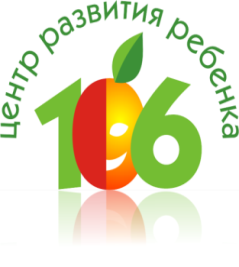 